ที่ อว 69.19/(เลขหนังสือมหาวิทยาลัย)	มหาวิทยาลัยแม่โจ้ 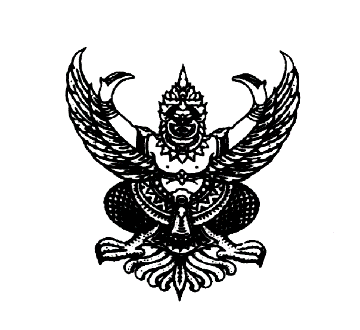 ตำบลหนองหาร อำเภอสันทราย  จังหวัดเชียงใหม่  ๕๐๒๙๐.......(วันที่ปัจจุบัน)............เรื่อง    ส่งสัญญารับทุนอุดหนุนการบริการวิชาการเรียน    .........(หัวหน้าแหล่งทุน)..........สิ่งที่ส่งมาด้วย	1. สัญญารับทุน	จำนวน    .........	ฉบับ	๒. ข้อเสนอโครงการบริการวิชาการ  	จำนวน    .........	ชุดตามที่บันทึกข้อความที่....(เลขหนังสือแหล่งทุน)....ได้แจ้งอนุมัติทุนอุดหนุนการบริการวิชาการ เรื่อง..  .......................(ชื่อโครงการบริการวิชาการ)........................  งบประมาณ  ........(จำนวนเงินที่ได้รับทั้งโครงการ)............ โดยมี.................(ชื่อหัวหน้าโครงการ) ........................เป็นหัวหน้าโครงการบริการวิชาการ  นั้นในการนี้ มหาวิทยาลัยแม่โจ้ ได้จัดทำสัญญารับทุนเรียบร้อยแล้ว จึงขอส่งสัญญาฯดังกล่าวเพื่อทางแหล่งทุน จะได้ดำเนินการตามขั้นตอนต่อไป  จึงเรียนมาเพื่อโปรดทราบ  ขอแสดงความนับถือ(.........(ชื่อรองอธิการบดีที่รับผิดชอบ)............)รองอธิการบดี ปฏิบัติการแทนอธิการบดีมหาวิทยาลัยแม่โจ้คณะ.............................................................................สาขาวิชา......................................................................โทรศัพท์ ......(หน่วยงานต้นสังกัดหัวหน้าโครงการ)......โทรสาร .......(หน่วยงานต้นสังกัดหัวหน้าโครงการ).......